Universidade Federal do Rio Grande do Norte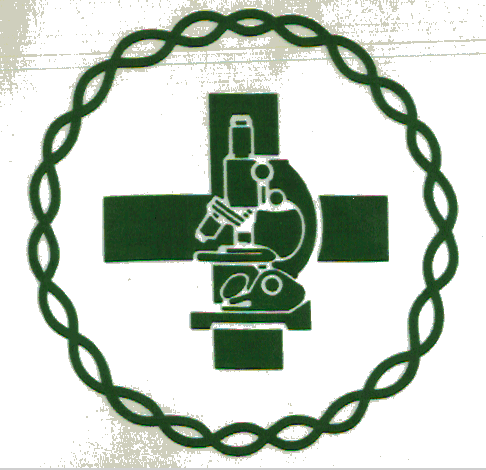 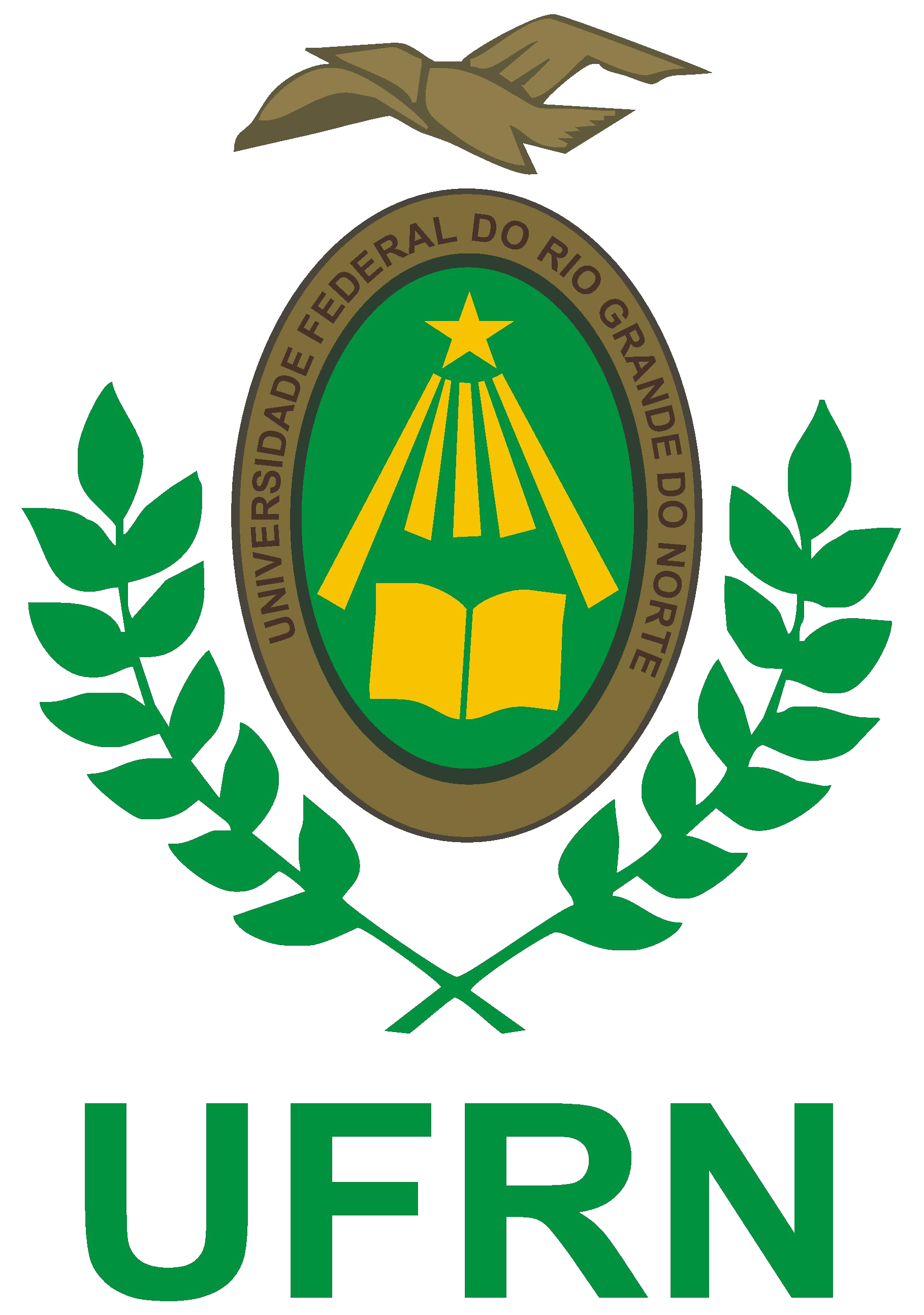 Centro de BiociênciasCoordenação do curso de BiomedicinaATA DA APRESENTAÇÃO DE TRABALHO DE CONCLUSÃO DO CURSO DE BIOMEDICINAAos ____ dias do mês de ___________ do ano de dois mil e vinte, em sessão pública virtual, por meio de videoconferência, o(a) estudante ________________________________________________________________________do curso de Biomedicina, matrícula _________________________, apresentou a monografia intitulada__________________________________________________ _________________________________________________________________________________________________________________________________________________________________________________________________________, que foi avaliada pela banca examinadora composta pelos professores: _____________________________________________ [Orientador(a)], __________________________________________e, ________________________________________________________. A Banca Examinadora deliberou e decidiu pela __________________________ com nota final igual a ________ (____________________________), cumprindo parte dos requisitos necessários para a obtenção do diploma de Bacharel(a) em Biomedicina e eu, Professor(a) _________________________________________ [ORIENTADOR(A)], lavrei a presente ata conforme vai assinada eletronicamente por mim e pelos membros da Banca Examinadora.Natal, _______de_________________ de 2020.